УТВЕРЖДАЮИ.о. ректора ФГБОУ ВО «БГПУ»_______________В.В. Щёкина23 марта 2016 г.программа АСПИРАНТУРЫНаправление подготовки45.06.01 ЯЗЫКОЗНАНИЕ И ЛИТЕРАТУРОВЕДЕНИЕНаправленность (профиль)РУССКАЯ ЛИТЕРАТУРАУровень высшего образования – аспирантураКвалификация (степень) выпускника – Исследователь. Преподаватель-исследователь.Принятана заседании учёного совета ФГБОУ ВО «БГПУ»(протокол № 6 от 23 марта 2016 г.)Благовещенск 2016СОДЕРЖАНИЕ1. ОБЩАЯ ХАРАКТЕРИСТИКА ПРОГРАММЫ АСПИРАНТУРЫ 1.1 Общие положенияПрограмма высшего образования, реализуемая ФГБОУ ВO «БГПУ» по направлению подготовки научно-педагогических кадров в аспирантуре 45.06.01 «Языкознание и литературоведение» профиль «Русская литература» (уровень подготовки кадров высшей квалификации), представляет собой систему документов, разработанную и утвержденную ФГБОУ ВО «БГПУ» с учетом потребностей регионального рынка труда на основе федерального государственного образовательного стандарта высшего образования по направлению подготовки высшего образования 45.06.01 «Языкознание и литературоведение» (уровень подготовки кадров высшей квалификации).Настоящая программа аспирантуры регламентирует цели, ожидаемые результаты, содержание, условия и технологии реализации образовательного процесса, оценку качества подготовки выпускника по данному направлению подготовки и включает в себя учебный план, рабочие программы учебных курсов, предметов, дисциплин (модулей), программы практик, программу итоговой государственной аттестации, календарный учебный график и методические материалы, обеспечивающие реализацию соответствующих образовательных технологий и качество подготовки обучающихся.Нормативно-правовую базу программы аспирантуры по направлению подготовки 45.06.01 «Языкознание и литературоведение» профиль «Русская литература» составляют:Федеральный закон Российской Федерации: «Об образовании в Российской Федерации» (от 29.12.2012 г. № 273 – ФЗ); Приказ Министерства здравоохранения и социального развития РФ от 11 января 2011 года     № 1н «Об утверждении Единого квалификационного справочника должностей руководителей, специалистов и служащих, раздел «Квалификационные характеристики должностей руководителей и специалистов высшего профессионального и дополнительного профессионального образования»; Постановление Правительства РФ от 18.11.2013 г. № 1039 «О государственной аккредитации образовательной деятельности»;Постановление Правительства Российской Федерации от 24 сентября 2013 г. № 842 «О порядке присуждения ученых степеней»; Порядок организации и осуществления образовательной деятельности по образовательным программам высшего образования – программам подготовки научно-педагогических кадров в аспирантуре (адъюнктуре), утверждённый приказом Министерства образования и науки РФ№ 1259 от 19 ноября 2013 г.; Положение о подготовке научно-педагогических и научных кадров в системе послевузовского профессионального образования в РФ, утверждённое приказом Минобразования РФ от 27.03.1998 г. № 814 в части, не противоречащей ФЗ № 273;Федеральный государственный образовательный стандарт высшего образования по направлению подготовки 45.06.01 «Языкознание и литературоведение» (уровень подготовки кадров высшей квалификации), утвержденный приказом Министерства образования и науки Российской Федерации от30 июля 2014 г. № 903;Приказ Министерства образования и науки РФ от 2 сентября 2014 г. № 1192 «Об установлении соответствия направлений подготовки высшего образования – подготовки кадров высшей квалификации по программам подготовки научно-педагогических кадров в аспирантуре, применяемых при реализации образовательных программ высшего образования...»; Приказ Министерства образования и науки РФ от 9 января 2014 г. № 2 «Об утверждении порядка применения организациями, осуществляющими образовательную деятельность, электронного обучения, дистанционных образовательных технологий при реализации образовательных программ»;Приказ Министерства образования и науки РФ от 26 марта 2014 г. № 233 «Об утверждении порядка приема на обучение по образовательным программам высшего образования - программам подготовки научно-педагогических кадров в аспирантуре»; Приказ Министерства образования и науки РФ от 28 марта 2014 г. № 248 «О Порядке и сроке прикрепления лиц для подготовки диссертации на соискание ученой степени кандидата наук без освоения программ подготовки научно-педагогических кадров в аспирантуре (адъюнктуре)»; Приказ Министерства образования и науки Российской Федерации
от 28 марта 2014 г. № 247 «Об утверждении порядка прикрепления лиц для сдачи кандидатских экзаменов, сдачи кандидатских экзаменов и их перечня»;Устав ФГБОУ ВО «БГПУ»;иные нормативно-правовые документы Министерства образования и науки РФ.Данная программа по направлению подготовки научно-педагогических кадров в аспирантуре 45.06.01 «Языкознание и литературоведение» профиль «Русская литература» разработана на кафедре русского языка и литературы ФГБОУ ВО «БГПУ» на основе вышеприведённых нормативных актов.1.2 Цель и задачи данной программыЦель: подготовка научно-педагогических кадров по направлению подготовки 45.06.01 «Языкознание и литературоведение» профиль «Русская литература».Задачи:развитие у аспирантов личностных качеств;формирование универсальных компетенций (УК), общепрофессиональных компетенций (ОПК) и профессиональных компетенций (ПК) в соответствии с направлением (профилем) подготовки.1.3 Трудоемкость освоения программы аспирантурыОбъем программы аспирантуры составляет 180 зачетных единиц (6480 часов) вне зависимости от формы обучения, применяемых образовательных технологий, реализации программы аспирантуры с использованием сетевой формы, реализации программы аспирантуры по индивидуальному учебному плану, в том числе при ускоренном обучении.Одна зачетная единица приравнивается к 36 академическим часам продолжительностью по 45 минут аудиторной или внеаудиторной (самостоятельной) работы аспиранта. Максимальный объем учебной нагрузки аспиранта, включая все виды учебной работы, в неделю составляет 54 академических часа, то есть 1,5 зачетные единицы. Установленная величина зачетной единицы является единой в рамках программы аспирантуры.1.4 Срок освоения программы аспирантуры.Обучение по программе аспирантуры осуществляется в очной и заочной формах обучения.Срок освоения ООП по программе аспирантуры:при очной форме обучения, включая каникулы, предоставляемые после прохождения государственной итоговой аттестации, вне зависимости от применяемых образовательных технологий, составляет 3 года. Объем программы аспирантуры в очной форме обучения, реализуемый за один учебный гoд, составляет 60 з.е.;при заочной форме обучения, вне зависимости от применяемых образовательных технологий, увеличивается не менее чем на 6 месяцев и не более чем на 1 год (по усмотрению организации) по сравнению со сроком получения образования в очной форме обучения. Объем программы аспирантуры в заочной форме обучения, реализуемый за один учебный год, определяется организацией самостоятельно;при обучении по индивидуальному учебному плану, вне зависимости от формы обучения, устанавливается организацией самостоятельно, но не более срока получения образования, установленного для соответствующей формы обучения. При обучении по индивидуальному плану лиц с ограниченными возможностями здоровья организация вправе продлить срок не более чем на один год по сравнению со сроком, установленным для соответствующей формы обучения;объем программы аспирантуры при обучении по индивидуальному плану не может составлять более 75 з.е. за один учебный год;при очно-заочной и заочной формах обучения, при сочетании различных форм обучения, при реализации программы аспирантуры с применением исключительно электронного обучения, дистанционных образовательных технологий, при использовании сетевой формы реализации программы аспирантуры, при обучении инвалидов и лиц с ограниченными возможностями здоровья, а также при ускоренном обучении годовой объем программы устанавливается  в размере не более 75 зачетных единиц и может различаться для каждого учебного года; сокращение срока получения высшего образования по программе аспирантуры  при ускоренном обучении осуществляется посредством зачета (в форме переаттестации или пeрезачета) полностью или частично результатов обучения по отдельным дисциплинам (модулям), и (или) отдельным практикам, и (или) отдельным видам научно-исследовательской деятельности и (или) посредством повышения темпа освоения программы аспирантуры при соответствующей корректировке индивидуального плана обучения аспиранта.1.5 Требования к уровню подготовки, необходимому для освоения программы аспирантуры, и условия конкурсного отбораЛица, желающие освоить программу подготовки аспиранта по данному направлению и профилю, должны иметь высшее профессиональное образование по специальностям или направлениям подготовки (специалитет или магистратура).Лица, имеющие высшее профессиональное образование, принимаются в аспирантуру по результатам сдачи вступительных экзаменов на конкурсной основе. По решению экзаменационной комиссии лицам, имеющим достижения в научно-исследовательской деятельности, отраженные в научных публикациях, может быть предоставлено право преимущественного зачисления.Порядок приема в аспирантуру и условия конкурсного отбора определяются действующим Федеральным государственным образовательным стандартом высшего образования (уровень подготовки кадров высшей квалификации) Российской Федерации. Программы вступительных испытаний в аспирантуру разработаны Благовещенским государственным педагогическим университетом в соответствии с ФГОС ВО.2 ХАРАКТЕРИСТИКА ПРОФЕССИОНАЛЬНОЙ ДЕЯТЕЛЬНОСТИ ВЫПУСКНИКА2.1 Область профессиональной деятельности выпускникаОбласть профессиональной деятельности выпускников, освоивших программу аспирантуры, включает филологию, лингвистику и смежные сферы гуманитарной научной и практической деятельности. 2.2 Объект профессиональной деятельности выпускникаОбъектами профессиональной деятельности выпускников, освоивших программу аспирантуры, являются различные типы текстов в их историческом и теоретическом аспектах (например, отечественная художественная литература, публицистика, литературная критика, устное народное творчество, литературное краеведение), созданные в различные эпохи, в том числе опубликованные в средствах массовой информации, в средствах электронной коммуникации, бытующие в формах устной речи.2.3 Виды профессиональной деятельности выпускникаВиды профессиональной деятельности, к которым готовятся выпускники, освоившие программу аспирантуры:научно-исследовательская деятельность в области филологии и в смежных сферах гуманитарного знания;преподавательская деятельность в области филологии и в смежных сферах гуманитарного знания в системе высшего, среднего профессионального, общего образования;Программа аспирантуры направлена на освоение всех видов профессиональной деятельности, к которым готовится выпускник.2.4 Задачи профессиональной деятельности выпускникаВыпускник по направлению подготовки 45.06.01 «Языкознание и литературоведение»  профиль подготовки «Русская литература» должен решать следующие профессиональные задачи в соответствии с видами профессиональной деятельности, регламентированными ФГОС ВО:а) научно-исследовательская деятельность в области филологии и смежных гуманитарных дисциплин:фундаментальные и локальные исследования в области теории литературы и смежных с ней гуманитарных дисциплин;фундаментальные и локальные исследования в области истории русской литературы, прежде всего в истории русской литературы XX-XXI веков;исследование литературных направлений и течений в русской литературе:исследование художественных миров русских писателей XIX-XXI веков;фундаментальные и локальные исследования литературы отдельных российских регионов во взаимодействии с общенациональным литературным процессом;исследования в области литературного краеведения Приамурья: изучение основных закономерностей и тенденций развития художественной литературы Приамурья от её истоков до современности, изучение литературного процесса в Приамурье в целом и творчества отдельных писателей в общенациональном литературном контексте;концептуальное осмысление своеобразия региональной литературы в её взаимосвязи и соотнесении с общенациональным литературным процессом, с явлениями общенациональной значимости;исследование процессов взаимодействия, взаимовлияния русской литературы и других национальных литератур;соотнесение и дифференцирование методов научного и критического анализа с целью поиска наиболее адекватных путей исследования; исследование типологических структур художественного произведения (произведений) в их взаимосвязи с основными факторами, определяющими своеобразие литературного творчества;концептуальное осмысление национальной парадигматики русской литературы ХХ-XXI веков;исследование онтологических основ русской литературы ХХ-XXI веков;исследование мифологического и фольклорно-этнографического комплекса в русской литературе ХХ-XXI веков;исследование этнопоэтики в авторских контекстах русской литературы ХХ-XXI веков; осмысление исторических процессов в русле русской литературы ХХ-XXI веков;осмысление и исследование скрытых слоёв (гулаговский дискурс) русской литературы ХХ века;изучение социокультурного аспекта развития литературы Приамурья;исследование связи литературной эволюции с историческими, культурными, и социальными процессами и практиками – как амурскими, так и общероссийскими;б) преподавательская деятельность в области филологии:преподавание историко-литературных и теоретико-литературных дисциплин по областям профессиональной деятельности;разработка научно-методического обеспечения реализации курируемых учебных предметов, курсов, дисциплин (модулей);ведение научно-исследовательской деятельности в образовательном учреждении, в том числе осуществление руководства научно-исследовательской работой студентов. 3 РЕЗУЛЬТАТЫ ОСВОЕНИЯ ПРОГРАММЫ АСПИРАНТУРЫ3.1 Общая характеристика компетенций выпускника Результаты  подготовки  научно-педагогических  кадров в аспирантуре определяются  приобретаемыми  выпускником  компетенциями,  т.е. его способностью применять знания, умения и личные качества в соответствии с видами профессиональной деятельности.В результате освоения программы аспирантуры по направлению подготовки 45.06.01 «Языкознание и литературоведение» профиль «Русская литература» у выпускника должны быть сформированы:универсальные компетенции, не зависящие от конкретного направления подготовки;общепрофессиональные компетенции, определяемые направлением подготовки 45.06.01 «Языкознание и литературоведение»;профессиональные компетенции, определяемые направленностью (профилем) программы аспирантуры («Русская литература») в рамках направления подготовки.3.2 Компетенции выпускника аспирантуры, формируемые в результате освоения программы аспирантуры по направлению подготовки 45.06.01 «Языкознание и литературоведение» профиль «Русская литература» (уровень подготовки кадров высшей квалификации):универсальные компетенции (УК):способность к критическому анализу и оценке современных научных достижений, генерированию новых идей при решении исследовательских и практических задач, в том числе в междисциплинарных областях (УК-1);способность проектировать и осуществлять комплексные исследования, в том числе междисциплинарные, на основе целостного системного научного мировоззрения с использованием знаний в области истории и философии науки (УК-2);готовность участвовать в работе российских и международных исследовательских коллективов по решению научных и научно-образовательных задач (УК-3);готовность использовать современные методы и технологии научной коммуникации на государственном и иностранном языках (УК-4);способность планировать и решать задачи собственного профессионального и личностного развития (УК-5).общепрофессиональные компетенции (ОПК):способность самостоятельно осуществлять научно-исследовательскую деятельность в соответствующей профессиональной области с использованием современных методов исследования и информационно-коммуникационных технологий (ОПК-1); готовность к преподавательской деятельности по основным образовательным программам высшего образования (ОПК-2). профессиональные компетенции (ПК):способность анализировать историко-литературные и смежные с ними процессы и явления на локальном, национальном и глобальном уровнях (ПК-1);способность проводить исследования в области русской литературы для достижения предметных и метапредметных результатов (ПК-2);способность применять результаты проведенных локальных научных исследований при решении конкретных образовательных и исследовательских задач в области русской литературы (ПК-3).В результате освоения основной образовательной программы по направлению подготовки 45.06.01 Языкознание и литературоведение профиль «Русская литература» выпускник должен:знать:- методы критического анализа и оценки современных научных достижений, а также методы генерирования новых идей при решении исследовательских и практических задач, в том числе в междисциплинарных областях;- методы научно-исследовательской деятельности;- методы и технологии научной коммуникации на государственном и иностранном языках;- основные концепции современной философии, основные стадии эволюции науки, функции и основания научной картины мира;- особенности представления результатов научной деятельности в устной и письменной форме;- нормативно-правовые основы преподавательской деятельности в системе высшего образования;- технологию создания научного исследования по истории русской литературы.уметь:- анализировать альтернативные варианты решения исследовательских и практических задач и оценивать потенциальные выигрыши/проигрыши реализации этих вариантов;- генерировать при решении исследовательских и практических задач новые идеи;- использовать положения и категории философии для оценивания и анализа различных фактов и явлений;- следовать нормам, принятым в научном общении при работе в российских и международных исследовательских коллективах с целью решения научных и научно-образовательных задач;- следовать основным нормам, принятым в научном общении;- самостоятельно осуществлять научно-исследовательскую деятельность в соответствующей профессиональной области с использованием современных методов исследования и информационно-коммуникационных технологий;- самостоятельно осуществлять отбор и использовать оптимальные методы преподавания в системе высшего образования;- анализировать результаты научных исследований по теории и истории русской литературы и применять их для решения образовательных и исследовательских задач;- проводить локальные исследования в области русской литературы для достижения предметных и метапредметных результатов.владеть:- навыками анализа методологических проблем, возникающих при решении исследовательских и практических задач, в том числе в междисциплинарных областях;- навыками анализа основных мировоззренческих и методологических проблем, в т.ч. междисциплинарного характера, возникающих в науке на современном этапе ее развития;- навыками анализа научных текстов на государственном и иностранном языках;- навыками критического анализа и оценки современных научных достижений и результатов деятельности по решению исследовательских и практических задач, в том числе в междисциплинарных областях;- навыками критической оценки эффективности различных методов и технологий научной коммуникации на государственном и иностранном языках;- технологиями планирования профессиональной деятельности в сфере научных исследований;- различными методами, технологиями и типами коммуникаций при осуществлении профессиональной деятельности на государственном и иностранном языках;- технологиями проектирования научно-исследовательской деятельности в соответствующей профессиональной области с использованием современных методов исследования и информационно-коммуникационных технологий;- умениями и навыками самостоятельно осуществлять научно-исследовательскую деятельность в соответствующей профессиональной области с использованием современных методов исследования и информационно-коммуникационных технологий;- технологией проектирования образовательного процесса на уровне высшего образования;- умениями анализировать результаты научных исследований по теории и истории русской литературы и применять их для решения образовательных и исследовательских задач;- способностью проводить локальные исследования в области русской литературы для достижения предметных и метапредметных результатов.Матрица соответствия универсальных (УК), общепрофессиональных (ОПК) и профессиональных компетенций (ПК) и формируемых требований к обучающимся (знать, уметь, владеть)4  СТРУКТУРА И СОДЕРЖАНИЕ ПРОГРАММЫ АСПИРАНТУРЫ4.1 Структура программы аспирантурыСтруктура программы аспирантуры включает обязательную часть (базовую) и часть, формируемую участниками образовательных отношений (вариативную). Это обеспечивает возможность реализации программ аспирантуры, имеющих различный профиль в рамках одного направления подготовки.Программа аспирантуры состоит из следующих блоков:Блок 1. «Дисциплины (модули)», который включает дисциплины (модули), относящиеся к базовой части программы, и дисциплины (модули), относящиеся к ее вариативной части.Блок 2. «Практики», который в полном объеме относится к вариативной части программы.Блок 3. «Научные исследования», который в полном объеме относится к вариативной части программы.Блок 4. «Государственная итоговая аттестация», который в полном объеме относится к базовой части программы и завершается присвоением квалификации «Исследователь. Преподаватель-исследователь».4.2 Содержание программы аспирантуры4.3 Планируемые результаты обучения по каждой дисциплине (модулю), практике  и научно-исследовательской деятельности программы аспирантуры (знания, умения, навыки и (или) опыт деятельности, характеризующие этапы формирования компетенций)4.4 Документы, регламентирующие содержание и организацию образовательного процесса при реализации программы аспирантуры по направлению подготовки научно-педагогических кадров в аспирантуре 45.06.01 «Языкознание и литературоведение» профиль «Русская литература» (уровень подготовки кадров высшей квалификации)В соответствии с ФГОС ВО аспирантуры по направлению подготовки 45.06.01 «Языкознание и литературоведение» содержание и организация образовательного процесса при реализации данной программы регламентируются учебным планом аспирантуры с учетом ее направленности (профиля); рабочими программами учебных курсов, предметов, дисциплин (модулей); материалами, обеспечивающими качество подготовки аспирантов; программами учебной и производственной практик; годовым календарным учебным графиком; а также методическими материалами, обеспечивающими реализацию соответствующих образовательных технологий.4.4.1 Календарный учебный график по направлению подготовки 45.06.01 «Языкознание и литературоведение» профиль «Русская литература»В календарном учебном графике (см. прил.) отражена последовательность реализации программы аспирантуры: продолжительность теоретического обучения, количество и сроки практик, последовательность промежуточной и итоговой аттестаций, объем и сроки каникул.4.4.2 Учебный планУчебный план (см. прил.) отображает логическую последовательность освоения дисциплин (модулей) программы, обеспечивающих формирование компетенций. При составлении учебного плана вуз руководствовался общими требованиями к условиям реализации основных профессиональных образовательных программ, сформулированными в разделе VI ФГОС ВО. В учебном плане содержится информация об общей трудоемкости дисциплин (модулей), практик в зачетных единицах, а также общая и аудиторная трудоемкость в часах. Для каждой дисциплины в учебном плане указано количество лекционных и практических (семинарских) занятий по семестрам, форма семестрового контроля. В базовой части блока 1 указывается перечень основных (базовых) дисциплин в соответствии с ФГОС ВО по направлению подготовки. Дисциплины, относящиеся к базовой части блока 1, направленные на подготовку к сдаче кандидатских экзаменов, являются обязательными для освоения обучающимся независимо от направленности программы аспирантуры, которую он осваивает:- История и философия науки,- Иностранный язык,- Акмеология,- Современная организация научно-исследовательской деятельности в России,- Методология и методы научного исследования,- Информационно-коммуникативные технологии в научно-исследовательской деятельности,- Педагогика и психология высшей школы.В вариативной части вуз самостоятельно сформировал перечень и последовательность дисциплин в соответствии с направленностью программы аспирантуры.4.4.3 Рабочие программы дисциплинРабочие программы дисциплин (см прил.) разработаны в соответствии с требованиями ФГOС ВО и содержат в себе последовательно следующие компоненты: пояснительную записку; учебно-тематический план;  содержание разделов (тем);  методические рекомендации (указания) для аспирантов по изучению дисциплины; дидактические материалы (фонды оценочных средств) для контроля (самоконтроля) усвоенного материала; перечень информационных технологий, используемых в процессе обучения; список литературы и информационных ресурсов; описание материально-технической базы.  При формировании рабочих программ дисциплин учтены Программы  кандидатских минимумов по истории и философии науки, иностранному языку и педагогике, утвержденные  приказом  Минобрнауки России  от 28 марта 2014 г. № 247 «Об утверждении порядка прикрепления лиц для сдачи кандидатских экзаменов, сдачи кандидатских экзаменов и их перечня» (зарегистрирован в Минюсте России 5 июня 2014 г. № 32577); Положения о присуждении ученых степеней, утвержденного постановлением Правительства Российской Федерации от 24 сентября 2013 г. N 842 (Собрание законодательства Российской Федерации, 2013, N 40, ст. 5074).4.4.4 Программы практик:а) научно-исследовательская практика:учебным планом предусмотрено проведение научно-исследовательской практики  в форме архивно-музейной продолжительностью 2 недели с общим объемом 3 зачетные единицы (см. прил.);б) педагогическая практика:учебным планом предусмотрено проведение педагогической  практики продолжительностью 2 недели с общим объемом 3 зачетные единицы (см. прил.).4.4.5 Программа научно-исследовательской деятельности (научные исследования)Научно-исследовательская деятельность (научные исследования) и выполнение научно-квалификационной работы (диссертационного исследования) является составной частью данной программы аспирантуры (наряду с образовательной составляющей) и является основным видом деятельности аспиранта с общим объёмом 135 зачетных единиц.4.4.6 Программа государственной итоговой аттестацииВ государственную итоговую аттестацию по итогам освоения программы аспирантуры входит подготовка и сдача государственного экзамена по направлению подготовки и защита научного доклада об основных результатах выполненной научно-квалификационной работы (диссертации) (см. прил.).4.6.7 Программа факультативаПри реализации программы высшего образования обеспечивается возможность освоения факультативной (необязательной для изучения) дисциплины «Основы психологии семьи» в порядке, установленном учебным планом.5 ОЦЕНКА КАЧЕСТВА ОСВОЕНИЯ ПРОГРАММЫ АСПИРАНТУРЫОбеспечение качества программы аспирантуры и соответствия её требованиям ФГОС ВО осуществляет ФГБОУ ВО «БГПУ».Оценка качества освоения программы аспирантуры обучающимися включает текущий контроль успеваемости, промежуточную аттестацию обучающихся и государственную итоговую аттестацию.В целях приближения текущего контроля успеваемости и промежуточной аттестации обучающихся к задачам их будущей профессиональной деятельности к процедурам текущего контроля успеваемости и промежуточной аттестации, а также к экспертизе оценочных средств привлекаются внешние эксперты – работодатели, преподаватели смежных образовательных областей, специалисты по разработке и сертификации оценочных средств.5.1 Текущий контроль и промежуточная аттестацияДля осуществления процедур текущего контроля успеваемости и промежуточной аттестации обучающихся по программе аспирантуры в университете сформированы фонды оценочных средств (ФОС), позволяющие оценить достижение запланированных результатов обучения и уровень сформированных компетенций, конкретный состав и наполнение которых (тесты, вопросы, задания и др.) представлены в рабочих программах каждого отдельного элемента программы аспиранты.Промежуточная аттестация обучающихся проходит в соответствии с учебным планом.5.2 Государственная итоговая аттестацияГосударственная итоговая аттестация состоит из государственного междисциплинарного экзамена и защиты доклада по итогам подготовленной научно-квалификационной работы (диссертации) аспиранта.Методические рекомендации для подготовки к государственной итоговой аттестации находятся в рабочей программе данного элемента общей программы аспирантуры.5.3 Методическое обеспечение качества подготовки обучающихся по программе аспирантурыВ ФГБОУ ВО «БГПУ» внедрена Система менеджмента качества (СМК) по стандарту ГОСТ Р ИСО 9001-2011 (ИСО 9001-2008), которая распространена на все основные образовательные процессы университета. Основная цель внедрения СМК в вузе – обеспечение условий для постоянного совершенствования качества реализации основных образовательных программ вуза и измерение удовлетворенности потребителей образовательных услуг университета.Внутренняя документация СМК (Руководство по качеству, основные стандарты предприятия, методические инструкции, положения и т.д.) охватывает ключевые для системы качества процессы. Изложенные во внутренних документах СМК требования являются дополнительными по отношению к нормативным требованиям к условиям и порядку оказания образовательных услуг или качеству подготовки специалистов, которые отражены в нормативно-правовых документах федерального уровня.Для эффективного функционирования СМК университета создана организационная структура СМК: ректор, ответственный по качеству от ректората (первый проректор, проректор по учебно-воспитательной работе), совет по качеству, центр качества образования, аудиторы, уполномоченные по качеству в структурных подразделениях. Организационную и методическую поддержку СМК университета осуществляет Центр качества образования (ЦКО). Проверка СМК осуществляется посредством регулярных внутренних и внешних аудитов. СМК университета прошла повторную сертификацию 25.02.2013 г. в процессе внешней экспертизы представителем органа по сертификации систем менеджмента качества «МГУ им. адмирала Г.И. Невельского» (г. Владивосток).Информация об СМК университета доступна на сайте вуза.Важнейшим элементом  системы менеджмента качества в университете является организация внутривузовского контроля качества подготовки специалистов, который функционирует по нескольким уровням: 1) уровень университета; 2) уровень цикла, уровень курса; 3) уровень учебной дисциплины.Первый общеуниверситетский уровень контроля за качеством (ученый совет, ректорат, управление по учебно-методической работе, центр качества образования, учебно-методический совет) предусматривает:проверку документов по планированию и отчетности с точки зрения мероприятий, направленных на повышение качества подготовки специалиста;проверку качества учебно-методической обеспеченности структурных подразделений, циклов дисциплин, учебных предметов (рабочие программы, методические рекомендации и указания, списки литературы, дополнительный методический и справочный материалы и т.д.);отчеты и самоотчеты на заседаниях Ученого совета вуза, советах факультетов, заседаниях кафедр;обобщение опыта;участие структурных подразделений в научно-практических, научно-методических конференциях, методических семинарах, оценку их роли в повышении квалификации преподавателей;анализ кадрового состава структурных подразделений;Второй уровень – уровень цикла, уровень курса (цикл федерального государственного образовательного стандарта) предусматривает:проверку учебно-методической документации, наличия и качества учебных программ и т.д.;отчет по итогам педагогической практики;проведение структурными подразделениями совместных заседаний, круглых столов по проблемам подготовки аспирантов и др.Третий уровень включает в себя структурные элементы, предусматривающие три стратегических направления контроля: поэтапный контроль, контроль самостоятельной работы обучающихся и модульно-рейтинговую систему обучения и контроля. 5.4 Нормативное обеспечение системы оценки качества освоения обучающимися программы аспирантурыДля нормативно-правового и методического обеспечения учебного процесса и различных видов контроля качества знаний обучающихся в вузе разработаны и применяются следующие локальные акты:Стандарт организации «Правила внутреннего распорядка ФГБОУ ВО «БГПУ»;Стандарт организации «Положение об организации работы по охране труда и обеспечению безопасности образовательного процесса в БГПУ»;Стандарт организации «Положение о научной деятельности ФГБОУ ВО «БГПУ»; Стандарт организации «Положение о порядке разработки и реализации основной профессиональной образовательной программы ФГБОУ ВО «БГПУ»;Стандарт организации «Положение об ускоренном освоение программы аспирантуры»;Стандарт организации «Положение о практиках аспирантов, формах и видах отчетности»Стандарт организации «Положение порядке проведения  государственной итоговой аттестации аспирантов»;Стандарт организации «Положение о выпускной квалификационной работе аспиранта»;Стандарт организации «О порядке организации образовательного процесса по образовательном программе аспирантуры при сочетании форм обучения»;Стандарт организации «Положение о фонде оценочных средств по программе аспирантуры»;Стандарт организации «Положение о порядке зачета результатов освоения учебных программ»;Стандарт организации «Положение о научном исследовании аспирантов»;Стандарт организации «Положение о структурном подразделении ФГБОУ ВО «БГПУ», обеспечивающем практическую подготовку аспирантов на базе иных организаций, осуществляющих деятельность по профилю соответствующей образовательной программы обучения в аспирантуре».6 УСЛОВИЯ РЕАЛИЗАЦИИ ПРОГРАММЫ АСПИРАНТУРЫ6.1 Кадровое обеспечениеРеализация  программы  аспирантуры  обеспечивается  руководящими  и научно-педагогическими  работниками  организации,  а  также  лицами, привлекаемыми  к  реализации  программы  аспирантуры  на  условиях гражданско-правового договора. Квалификация руководящих и научно-педагогических работников, реализующих программу аспирантуры, соответствует квалификационным характеристикам, установленным в Едином квалификационном справочнике должностей руководителей,  специалистов и служащих, раздел «Квалификационные характеристики должностей руководителей и специалистов высшего профессионального и дополнительного профессионального образования», утвержденном приказом Министерства здравоохранения и социального развития PФ от 11 января  2011 г.  № 1н (зарегистрирован Министерством  юстиции РФ 23 марта 2011 г., регистрационный № 20237).Доля штатных научно-педагогических работников ФГБОУ ВО «БГПУ» (в приведённых к целочисленным значениям ставок) составляет 76,1 %. Преподаватели в соответствии с планами кафедр и индивидуальными планами проходят повышение квалификации, ведут научно-исследовательскую, методическую и воспитательную работу, позволяющую достигать поставленных целей образовательной деятельности.Доля научно-педагогических работников, реализующих программу высшего образования по направлению подготовки научно-педагогических кадров в аспирантуре 45.06.01 «Языкознание и литературоведение» профиль «Русская литература», имеющих учёную степень и (или) ученое звание, в приведённых к целочисленным значениям ставок, составляет 100%.Научное руководство аспирантами и соискателями осуществляют 2 доктора филологических наук, ведущие самостоятельную научно-исследовательскую, творческую деятельность, имеющие публикации  в отечественных и зарубежных рецензируемых научных журналах и изданиях. Преподаватели, привлекаемые к проведению занятий по программе аспирантуры, имеют публикации в журналах, индексируемых в Российском  индексе научного цитирования, регулярно участвуют в международных, российских и региональных конференциях.6.2 Учебно-методическое и информационное обеспечениеПрограмма по аспирантуры по направлению подготовки 45.06.01 «Языкознание и литературоведение» профиль «Русская литература» обеспечена учебно-методической документацией, материалами по всем учебным курсам, дисциплинам (модулям) и представлена в свободном доступе в локальной сети университета. Учебные, учебно-методические и библиотечно-информационные ресурсы университета обеспечивают учебный процесс и гарантируют возможность качественного освоения аспирантом образовательной программы.Благовещенский государственный педагогический университет обеспечивает каждого аспиранта основной учебной и учебно-методической литературой, методическими пособиями, необходимыми для организации образовательного процесса по всем дисциплинам лицензируемых образовательных программ.Библиотека университета соответствует требованиям «Примерного положения о формировании фондов библиотеки высшего учебного заведения», утвержденного приказом Минобразования РФ от 27.04.2000 № 1246. В соответствии с требованиями ФГОС ВО информационное обеспечение основывается на библиотечных, издательских и телекоммуникационных технологиях. Библиотека получает периодические издания: реферативные журналы ВИНИТИ, библиографические указатели ИНИОН, отечественные и местные текстовые журналы, в том числе и на электронных носителях информации. Фонды библиотеки содержат основные российские реферативные и научные журналы по филологии и смежным наукам, внесённые в «Перечень российских рецензируемых научных журналов, в которых должны быть опубликованы основные научные результаты диссертаций на соискание ученых степеней доктора и кандидата наук», утвержденный ВАК Министерства образования и науки РФ; функционирует электронная библиотека.Общий фонд библиотеки составляет 697 170 экз., в том числе:Фонд учебной и учебно-методической литературы –415487 экз.Фонд научной  литературы – 233 347 экз.Фонд  справочно-библиографических изданий – 9 712 экз.Фонд художественной литературы – 38 624 экз.Фонд электронных изданий – 64 364 экз.Фонд аудиовизуальных изданий – 244 экз.Фонд периодических изданий составляет около 50 тыс. экземпляров журналов и газет и сосредоточен в специализированном читальном зале. Ежегодно оформляется подписка  на периодические отечественные и зарубежные издания более чем на 300 наименований.В научной библиотеке сохранен фонд старопечатных изданий объемом более 12 тысяч экз. В него входят документы, изданные в XVII  – начале XX вв. Общий фонд зарубежных изданий, используемый аспирантами в учебной и самостоятельной работе, насчитывает около 6 тыс. экз.В вузе функционирует электронная библиотека, включающая в себя библиографические и полнотекстовые базы данных, сформированные из изданий университета и баз ЭБС «Национальный цифровой ресурс «Руконт», Polpred.com Обзор СМИ/Справочник, ЭБС «Лань».С учетом степени устaреваемости литературы фонд библиотеки удовлетворительно укомплектован изданиями основной учебной литературы, вышедшими за последние 5 и 10 лет. Объем фонда основной учебной литературы с грифом Минобразования PФ, других федеральных органов исполнительной власти РФ, имеющих в ведении высшие учебные заведения, и учебно-методических объединений вузов России от общего количества экземпляров составляет по циклу гуманитарных и социально-экономических дисциплин 20%, по циклу математических и естественнонаучных дисциплин – 35%, по циклу профессиональных и специальных дисциплин – 45%. При реализации образовательной программы аспиранты могут использовать возможности Амурской областной научной библиотеки, Государственного архива Амурской области, Амурского краеведческого музея, Литературно-краеведческого музея БГПУ и др.6.3 Материально-техническое обеспечениеОбщая площадь зданий, помещений и сооружений, закрепленных за вузом в оперативное управление, составляет 52619 м² (в т.ч. учебно-лабораторная – 23263 м²). Общая площадь закрепленных за университетом земельных участков – свыше .В составе используемых помещений имеются общежития (22989 кв.м.), спортивные залы (676 м²), пункты общественного питания (1948 м²), медицинский пункт. Медицинское обслуживание обучающихся осуществляется в ГБУЗ ОА «Городская поликлиника № 3». В университете имеется 31 компьютерный класс, около 900 единиц вычислительной техники (свыше 780 используется в учебном процессе), 4 локальных сети, 16 физических и 13 виртуальных серверов. Пропускная способность всех каналов доступа БГПУ в Интернет 25 мбит/сек.Аспиранты, преподаватели и сотрудники БГПУ обеспечены следующей информационной базой:Главный вычислительный и коммуникационный узел на бaзе сервера HP ProLiant DL360 G7 (Intel(R) Xeon(R) E5630  @ 2.53GHz x2/32GB DDR3 RDIMM ECC/4 x 300GB SAS 2,5" hot-swappable HDD/1U/HP SmartArray P410i/4x1000 Ethernet) и сервера HP ProLiant DL380p Gen8 (Intel(R) Xeon(R) CPU E5-2609 @ 2.40GHz x1/32GB DDR3 RDIMM ECC/2 x 300GB SAS 2,5" hot-swappable HDD/1U/SmartArray P420i/4x1000 Ethernet), а также вспoмогательных серверов начального уровня. В состав узла входит 8 физических и 13 виртуальных серверов.Два удалённых коммуникационных узла, каждый в составе одного сервера начального уровня (IntelXeon 32bit/512MB). Данные коммуникационные узлы служат для предоставления соответствующим факультетам доступа к сети Интернет и службам основного вычислительно-коммуникационного узла. Типография, имеющая собственную локальную сеть в составе 5 рабочих станций.Локальная сеть университета, предоставляющая доступ к ресурсам главного вычислительно-коммуникационного узла, объединяет рабочие станции преподавателей университета и 14 компьютерных классов (около 400 машин).Три терминальных учебных класса (10-30 мест) с собственным сервером, построенных с использованием технологии «тонкого» клиента. Электронный читальный зал научной библиотеки БГПУ в составе 30 станций на базе технологии «тонкого» клиента.Три аттестованных АРМ для доступа кФИС ЕГЭ и приёма.Одна аттестованная АРМ для доступа к ФИС научных работ.Университетская электронная система тестирования, содержащая комплекты тестов по ряду учебных дисциплин.Система дистанционного образования на основе оболочки Moodle, позволяющая создавать учебные курсы в электронном виде. Единая информационная система управления вузом, включающая в себя модули «Отдел кадров», «Учебные планы», «Расписание», «Система тестирования» и др. Сеть адаптивных информационных терминалов с инновационным человеко-машинным интерфейсом. Система веб-хостинга, поддерживающая размещение сайтов, разработанных на основе технологий PHP/Ruby/Python и серверных приложений, построенных на платформе JVM (JavaVirtualMachine). Контейнеры Apache Tomcat 6.0 (Servlet 2.5/JSP 2.1), JBoss Application Server 7 (Java Standard Edition 7/Java Enterprise Edition 6) иWildFly Application Server 8 (Java Standard Edition 7/Java Enterprise Edition 7).Два независимых волоконно-оптических канала по 10 Mbps и четыре DSL-соединения по 512 kbps.Программное обеспечение рабочих станций: ОС WindowsXPSP3/Windows 7 SP1/Windows 8, MicrosoftOffice 2007/2010, OracleVirtualBox, ALTLinuxSchoolEdition, STDUViewer, PeaZIP, MicrosoftVisualStudio 2005/2008, PostgreSQL 9, NetBeans 8.x, JavaStandardEdition 7 RuntimeEnvironment, JavaStandardEdition 7 DevelopmentKit, ArcViewGIS, Autodesk 3dsMax, AutodeskAutoCAD, КОМПАС-3DLT, Blender, Dia, ESETEndpointAntivirus, OС MicrosoftWindowsServer 2003/2008R2, антивирусное ПО SecurityCodeSecurityStudioEndpointProtection, имеющее сертификат ФСТЭК, модули доверенной загрузки «Соболь». Главный вычислительно-коммуникационный узел функционирует под управлением ОС FreeBSD 10/ASPLinuxServerrelease 4/openSUSE 12.3. Программное обеспечение узла включает в себя высокопроизводительный веб-сeрверnginx, позволяющий обслуживать свыше 10000 одновременных соединений; СУБД MariaDB и PostgreSQL; файловые серверы Samba и FTP; службу IP-телефонии Asterisk; платформы веб-программирования PHP 5.4, Ruby 1.9/2.0 и Python 2/3; систему контроля версий исходного кода Git, применяемую сотрудниками Управления ИТТиИБ при разработке новых программных продуктов; сервeрыJava-приложений ApacheTomcat 6.0 (Servlet 2.5/JSP 2.1), JBossApplicationServer 7 (JavaStandardEdition 7/JavaEnterpriseEdition 6) и WildFlyApplicationServer 8 (JavaStandardEdition 7/JavaEnterpriseEdition 7); прокси-сервер Squid, используемый для предоставления доступа к ресурсам сети Интернет из локальной сети БГПУ; пакет ПО «Геопортал» НПК «Рекод»; средство создания защищённых туннелей STunnel; службу мониторинга Zabbix; службу защищённого удалённого доступа openSSH; сервер расписания занятий; сервер системы «Абитуриент-Студент»; DNS-сервер ISCBIND.Обработка электронной почты осуществляется с помощью бесплатной для образовательных учреждений службы GoogleApps.Историко-филологический факультет и кафедра русского языка и литературы БГПУ также располагает необходимой базой для реализации программы аспирантуры по направлению подготовки 45.06.01 «Языкознание и литературоведение» профиль «Русская литература». Перечень материально-технического обеспечения включает: литературно-краеведческий музей, оборудованный мультимедийным демонстрационным комплексом, лингафонный кабинет, компьютерные классы с выходом в Интернет, аудитории, специально оборудованные мультимедийными демонстрационными комплексами, медиазал, учебные и исследовательские лаборатории (центры), учебно-методический ресурсный центр, методический кабинет или специализированную библиотеку.6.4 Финансовое обеспечение программы Финансовое обеспечение реализации программы аспирантуры осуществляется в объеме не ниже установленных Министерством образования и науки Российской Федерации базовых нормативных затрат на оказание государственной услуги в сфере образования для данного уровня образования и направления подготовки с учетом корректирующих коэффициентов, учитывающих специфику образовательных программ в соответствии с Методикой определения нормативных затрат на оказание государственных услуг по реализации имеющих государственную аккредитацию образовательных программ высшего образования по специальностям и направлениям подготовки, утвержденной приказом Министерства образования и науки Российской Федерации от 2 августа 2013 г. № 638 (зарегистрирован Министерством юстиции Российской Федерации 16 сентября 2013 г., регистрационный № 29967).7 ОСОБЕННОСТИ РЕАЛИЗАЦИИ ОБРАЗОВАТЕЛЬНОЙ ПРОГРАММЫ ДЛЯ ИНВАЛИДОВ И ЛИЦ С ОГРАНИЧЕННЫМИ ВОЗМОЖНОСТЯМИ ЗДОРОВЬЯСодержание образования и условия организации обучения и воспитания инвалидов и лиц с ограниченными возможностями здоровья определяются адаптированной образовательной программой, а также в соответствии с индивидуальной программой реабилитации. В образовательном процессе используются социально-активные и рефлексивные методы обучения, технологии социокультурной реабилитации с целью оказания помощи в установлении полноценных межличностных отношений с другими обучающимися, создании комфортного психологического климата. Выбор методов обучения определяется содержанием обучения, особенностями восприятия учебной информации обучающихся-инвалидов и обучающихся с ограниченными возможностями здоровья и т.д. При условии обучения по образовательной программе инвалидов и лиц с ограниченными возможностями здоровья в вариативную часть включаются адаптационные  дисциплины (модули), направленные на социальную и профессиональную адаптацию обучающихся, а также индивидуальную коррекцию учебных и коммуникативных умений, необходимых для освоения образовательной программы. При определении мест практик для инвалидов и лиц с ограниченными возможностями здоровья учитываются рекомендации медико-социальной экспертизы, отраженные в индивидуальной программе реабилитации инвалида, относительно рекомендованных условий и видов труда. При необходимости для прохождения практик создаются специальные рабочие места в соответствии с характером нарушений, а также с учетом профессионального вида деятельности и характера труда, выполняемых обучающимся-инвалидом трудовых функций. Форма проведения текущей и итоговой аттестации для обучающихся-инвалидов устанавливается с учетом индивидуальных психофизических особенностей (устно, письменно на бумаге, письменно на компьютере, в форме тестирования и т.п.). При необходимости обучающемуся-инвалиду предоставляется дополнительное время для подготовки ответа на зачете или экзамене. Инвалиды могут обучаться по индивидуальному учебному плану в установленные сроки с учетом особенностей и образовательных потребностей конкретного обучающегося. Срок получения высшего образования при обучении по индивидуальному учебному плану для инвалидов и лиц с ограниченными возможностями здоровья может быть при необходимости увеличен не более чем на год. При составлении индивидуального графика обучения предусматриваются различные варианты проведения занятий: в образовательной организации (в группе и индивидуально), на дому с использованием дистанционных образовательных технологий. Обучающиеся из числа лиц с ограниченными возможностями здоровья обеспечиваются печатными и (или) электронными образовательными ресурсами в формах, адаптированных к ограничениям их здоровья.Программа аспирантуры разработана на кафедре русского языка и литературы. Программа аспирантуры утверждена на заседании учёного совета БГПУ 23 марта 2016 г. (протокол № 6).Ответственный за программу аспирантуры:8 ЛИСТ РЕГИСТРАЦИИ ИЗМЕНЕНИЙ И ДОПОЛНЕНИЙ Программа аспирантуры пересмотрена, обсуждена и одобрена для реализации в 2016/2017 учебном году на заседании ученого совета ФГБОУ ВО «БГПУ» (протокол № 10 от 29 сентября 2016 г.).9  Приложения Приложение А. ФГОС  ВО по направлению подготовки 45.06.01 Языкознание и литературоведениеПриложение Б. Календарный учебный график.Приложение В. Учебный план.Приложение Г. Рабочие программы дисциплин.Приложение Д. Программы практик.Приложение Е. Программа «Научные исследования».Приложение Ж. Программа государственной итоговой аттестации.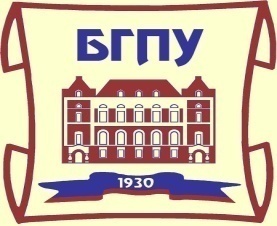 МИНИСТЕРСТВО ОБРАЗОВАНИЯ И НАУКИ РФФедеральное государственное бюджетное образовательное учреждение высшего образования  «Благовещенский государственный педагогический университет»ПРОГРАММА АСПИРАНТУРЫ стр.1Общая характеристика программы аспирантуры ………………………………32Характеристика профессиональной деятельности выпускника ……………….53Результаты освоения программы аспирантуры. ...………………………………..74Структура и содержание программы аспирантуры ……………………………..165Оценка качества освоения программы аспирантуры…….……………………….286Условия реализации программы аспирантуры …. ………………………………307Особенности реализации образовательной программы для инвалидов и лиц с ограниченными возможностями здоровья………………………………………..358Лист регистрации изменений и дополнений ……………………………………..369Приложения…………………………………………………………………………37КодСодержание компетенцииПланируемые результаты обученияУК-1Способность к критическому анализу и оценке современных научных достижений, генерированию новых идей при решении исследовательских и практических задач, в том числе в междисциплинарных областях Знать: - ведущие научные направления и разбираться в межпредметных связях различных научных дисциплин;- основные методы научно-исследовательской деятельности, в том числе в междисциплинарных областях.Уметь:- ставить различные научно-исследовательские задачи;- критически анализировать полученные исследовательские данные и любую поступающую информацию, вне зависимости от источника.Владеть:- навыками научно-исследовательской деятельности, работы с научной литературой.УК-2Способность проектировать и осуществлять комплексные исследования, в том числе междисциплинарные, на основе целостного системного научного мировоззрения с использованием знаний в области истории и философии наукиЗнать: - историю и основные этапы становления и развития научного знания;- основные направления, проблемы, теории и методы философии, содержание современных философских дискуссий по проблемам общественного развитияУметь:- ставить различные научно-исследовательские задачи;- критически анализировать полученные исследовательские данные.Владеть:- навыками восприятия и анализа текстов, имеющих философское содержание;- приёмами ведения дискуссии и полемики, навыками публичной речи.УК-3Готовность участвовать в работе российских и международных исследовательских коллективов по решению научных и научно-образовательных задач Знать: - помимо родного, английский и другие языки, широко применяемые в научном мире, владеть ими;- методы критического анализа и оценки современных научных достижений;- методы генерирования новых идей при решении исследовательских и практических задач, в том числе в междисциплинарных областях.Уметь:- ставить перед собой различные научно-исследовательские задачи; критически анализировать полученные исследовательские данные; анализировать научный тест по своей специальности на иностранном (-ых) языке (-ах).Владеть:- навыками научно-исследовательской деятельности, работы с научной литературой;- технологиями планирования профессиональной деятельности в сфере научных исследований.УК-4Готовность использовать современные методы и технологии научной коммуникации на государственном и иностранном языках Знать: - современные методы и технологии научной коммуникации; - понимать общее содержание сложных текстов на абстрактные и конкретные темы, в том числе узкоспециальные тексты на родном и иностранном языке;
- помимо родного, английский и другие языки, широко применяемые в научном мире, свободно владеть ими.Уметь:- ставить перед собой различные научно-исследовательские задачи;- подбирать литературу на государственном и иностранном языках по теме научно-исследовательской работе, составлять двуязычный словник;- анализировать научный тест по своей специальности на иностранном (-ых) языке (-ах).Владеть:- современными методами и технологиями научной коммуникации на государственном и иностранном языках;- навыками создания простого связного текста по профессиональной тематике на государственном и иностранном языках, адаптируя его целевой аудитории.УК-5Способность планировать и решать задачи собственного профессионального и личностного развития Знать: - возможные сферы и направления профессиональной самореализации;- приемы и технологии целеполагания и целереализации;- методы и пути достижения более высоких уровней профессионального и личного развития.Уметь: - формулировать цели и выявлять и проблемы собственного профессионального и личностного развития, исходя из этапов профессионального роста и тенденций развития области профессиональной деятельности;- оценивать свои возможности, реалистичность и адекватность намеченных способов и путей достижения планируемых целей.Владеть: - приемами целеполагания, планирования, реализации необходимых видов деятельности, оценки и самооценки результатов деятельности по решению профессиональных задач;- приемами выявления и осознания своих возможностей, личностных и профессионально-значимых качеств с целью их совершенствования.ОПК-1Способность самостоятельно осуществлять научно-исследовательскую деятельность в соответствующей профессиональной области с использованием современных методов исследования и информационно-коммуникационных технологийЗнать:- информационные технологии в исследовательской деятельности;- принципы построения научного исследования в соответствующей области наук;- конкретные методы и приемы научно-исследовательской работы с использованием современных компьютерных технологий;- требования к написанию и оформлению научной работы.Уметь:- обосновать актуальность исследования, новизну, теоретическую и практическую значимость исследования;- определять методологию исследования; работать с первоисточниками, анализировать собранный материал и делать выводы;- отстаивать научную концепцию;- выступать оппонентом и рецензентом по научным работам.Владеть:- логикой научного исследования;- научным стилем изложения;- терминологическим аппаратом.ОПК-2Готовность к преподавательской деятельности по основным образовательным программам высшего образованияЗнать: - закон «Об образовании в РФ» и другие нормативно-правовые основы преподавательской деятельности в системе высшего образования;- основы обучения в высшей школе; специфику профессионально-педагогической деятельности преподавателя вуза;- способы представления и методы передачи информации для различных контингентов слушателей вуза;- возможности использования современных информационно-коммуникационных технологий (ИКТ) в учебном процессе;- методические требования к электронным образовательным ресурсам (ЭОР)- принципы организации дистанционного обучения.Уметь:-разрабатывать программы учебных дисциплин (модулей);- организовывать учебную и самостоятельную деятельность студентов;- использовать ЭОР для организации самостоятельной работы учащихся и ИКТ для организации процесса обучения;- учитывать индивидуальные особенности обучающихся в процессе преподавания.Владеть:- современными методами проведения занятий в высшей школе; - традиционными (классическими) образовательными технологиями;- принципами отбора материала для учебного занятия;- способами организации самостоятельной учебной деятельности студентов;- навыками составления заданий с использованием ЭОР;- методами и технологиями межличностной и педагогической коммуникации.ПК-1Способность анализировать историко-литературные и смежные с ними процессы и явления на локальном, национальном и глобальном уровняхЗнать: - общие закономерности и тенденции развития мировой, русской и региональной художественной литературы;- основные этапы и факты истории русской литературы XX-XXI вв.;- историю литературной жизни Приамурья во взаимосвязи с общенациональным литературным процессом;- классические и современные научные исследования по теории и истории русской литературы;- методы научно-исследовательской деятельности в области русской литературы.Уметь:- анализировать историко-литературные и смежные с ними процессы и явления на региональном, национальном и глобальном уровнях;- определять и решать перспективные научно-исследовательские и прикладные задачи в области русской литературы;- исследовать своеобразия региональной литературы в её взаимосвязи и соотнесении с общенациональным литературным процессом, с явлениями общенациональной значимости;- уметь применять современные методы научно-исследовательской деятельности в области русской литературы.Владеть:- современной методологией литературоведческого анализа литературных явлений общенационального и регионального масштаба;- технологиями приобретения, использования и обновления знаний в области русской литературы;- методами научно-исследовательской деятельности в области русской литературы.ПК-2Способность проводить исследования в области русской литературы для достижения предметных и метапредметных результатовЗнать: - технологию создания научного исследования по истории русской литературы для достижения предметных и метапредметных результатов; - общие закономерности и тенденции развития русской литературы в контексте философского, исторического, лингвистического знания;- основные этапы и факты истории русской литературы XX-XXI вв., связь художественной литературы с другими видами искусства;- классические и современные научные исследования по теории и истории русской литературы;- методы научно-исследовательской деятельности в области русской литературы и других смежных гуманитарных дисциплин.Уметь:- определять и решать перспективные научно-исследовательские и прикладные задачи в области русской литературы и смежных с нею гуманитарных дисциплин;- анализировать результаты научных исследований по теории и истории русской литературы и применять их для решения исследовательских задач;- анализировать альтернативные варианты решения исследовательских и практических задач и оценивать потенциальные выигрыши/проигрыши реализации этих вариантов;- генерировать при решении исследовательских и практических задач новые идеи, исходя из наличных ресурсов и ограничений;- проводить локальные исследования в области русской литературы для достижения предметных и метапредметных результатов;- самостоятельно приобретать и использовать в практической деятельности новые знания и умения в области русской литературы и смежных гуманитарных дисциплин.Владеть:- навыками анализа методологических проблем, возникающих при решении исследовательских и практических задач, в том числе в междисциплинарных областях;- навыками работы с учебной и научной литературой, поиска и переработки учебно-научной информации в области русской литературы и смежных с нею гуманитарных дисциплин;- навыками постановки и решения научно-исследовательских и прикладных задач, коммуникационными навыками.ПК-3Способность применять результаты проведенных локальных научных исследований при решении конкретных образовательных и исследовательских задач в области русской литературыЗнать: - основные теоретические проблемы историко-литературных исследований;- методику преподавания литературоведческих дисциплин в системе высшего образования;- новые тенденции методологии литературоведения.Уметь:- анализировать результаты научных исследований по теории и истории русской литературы и применять их для решения образовательных и исследовательских задач;- анализировать альтернативные варианты решения исследовательских и практических задач и оценивать потенциальные выигрыши/проигрыши реализации этих вариантов;- использовать фундаментальные и прикладные литературоведческие знания в сфере профессиональной деятельности;- генерировать при решении исследовательских и практических задач новые идеи, исходя из наличных ресурсов и ограничений;- самостоятельно осуществлять отбор и использовать оптимальные методы преподавания филологических дисциплин;-  самостоятельно приобретать и использовать в практической деятельности новые знания и умения в области русской литературы.Владеть:- навыками анализа методологических проблем литературоведения, возникающих при решении исследовательских и образовательных задач;- умениями использовать результаты научных исследований по теории и истории русской литературы в образовательной сфере;- умениями и навыками самостоятельно осуществлять научно-исследовательскую деятельность в области филологии, - основами использования междисциплинарных связей при решении профессиональных (научно-исследовательских и образовательных) задач.Индекс Название элемента программыОбъём (в з.е)Б1Блок 1 «Дисциплины (модули)»30Дисциплины (модули), направленные на подготовку к сдаче кандидатских экзаменов и на подготовку к преподавательской деятельностиБ1Базовая часть9Б1.Б.1История и философия науки3Б1.Б.2Иностранный язык4Б1.Б.3Акмеология1Б1.Б.4Современная организация научно-исследовательской деятельности в России1Б1.ВВариативная часть7Б1.В.ОД.1Методология и методы научного исследования3Б1.В.ОД.2Информационно-коммуникационные технологии в научно-исследовательской деятельности2Б1.В.ОД.3Педагогика и психология высшей школы2Дисциплины, направленные на подготовку к сдаче кандидатского экзамена по специальности и на подготовку к преподавательской деятельности по профилюВариативная часть12Русская литература12Б1.В.ОД.4Методологические проблемы современного литературоведения3Б1.В.ОД.5Литература Приамурья во взаимодействии с общенациональным литературным процессом2Б1.В.ОД.6«Крестьянская ветвь» русской литературы первой трети XX в. в контексте современного ей литературного процесса2Б1.В.ОД.7«Деревенская проза» как литературный феномен3Б1.В.ОД.8Роль литературных институций в динамике литературного процесса в Приамурье2Б1.В.ДВДисциплины по выбору2Б1.В.ДВ.1Типология персонажей прозы А. Солженицына1Б1.В.ДВ.1Целостный анализ литературного произведения (рассказ А. Солженицына «Матренин двор»)1Б1.В.ДВ.2Литература БАМлага1Б1.В.ДВ.2Поэзия БАМлага1Б2Блок 2 «Практики»6Вариативная частьБ2.1Научно-исследовательская практика3Б2.2Педагогическая практика 3Б3Блок 3 «Научные исследования»135Вариативная частьБ4Блок 4 «Государственная итоговая аттестация»9Б4.ГБазовая частьБ4.Г.1Государственный экзамен3Б4.Г.2Государственный экзамен3Б4.Г.3Представление научного доклада об основных результатах подготовленной НКР (диссертации)3Объём программы аспирантуры (всего)180Код дисциплиныДисциплинаРезультаты освоения дисциплинКоды формируемых компетенцийБ1.Б.1История и философия наукиЗнать: - предмет истории и философии науки, ее роль в развитии научной и  профессиональной деятельности;- характеристики науки как процесса генерации нового знания, как социального института и как особой сферы культуры, основные этапы развития науки и их особенности; - основные концепции философии науки XX-XXI  вв. и модели ее развития;уметь:- анализировать и оценивать собственную научно-исследовательскую деятельность в контексте общенаучного познания действительности;- применять знания истории и методологии науки в организации научных исследований;- ставить научные проблемы, определять вектор и основные этапы их решения и формулировать задачи конкретного научного исследования;владеть:- общенаучными принципами и методологией научного познания;-категориальным аппаратом гносеологии, эпистемологии и философии науки для осмысления проблем профессиональной деятельности;- методами эмпирического и теоретического уровней научного познания.УК-1УК-2ОПК-1ОПК-2Б1.Б.2Иностранный языкЗнать: - особенности функционального научного стиля английского языка, необходимые для восприятия и грамотной интерпретации научных иноязычных текстов и оформления собственного дискурса; - правила коммуникативного поведения в ситуациях межкультурного научного и профессионального общения в устной и письменной формах;- требования к содержанию и оформлению научных трудов на изучаемом языке, принятые в международной практике с целью публикации собственных работ в зарубежных научных изданиях;уметь:-осуществлять устную коммуникацию в монологической и диалогической формах в ситуациях научного и профессионального обмена (делать презентации, доклады, слушать научные сообщения, лекции, участвовать в обсуждениях);- читать научную литературу на иностранном языке и оформлять извлеченную информацию в виде аннотации, перевода, реферата;- использовать этикетные формы научно-профессионального общения;владеть:- навыками работы с обширными базами научной информации с применением изучаемого иностранного языка;- навыками использования различных видов чтения на иностранном языке: просмотрового, ознакомительного, изучающего для обработки большого количества информации;- навыками выступления перед аудиторией с сообщениями, презентациями, докладами по тематике, связанной с проводимым исследованием.УК-4Б1.Б.3АкмеологияЗнать:- основные концепции акмеологии, а также их психологические основания; - содержание научных принципов, служащих пониманию центральной проблемы психологии акмеологического профессионализма;уметь:- пользоваться разнообразными стилями руководства, а также индивидуальными стилями профессиональной деятельности;владеть: - навыками диагностики, конструирования, проектирования процесса формирования личности как саморазвития в профессиональной деятельности.УК-5Б1.Б.4Современная организация научно-исследовательской деятельности в РоссииЗнать:- основные компоненты системы организации научно-исследовательской деятельности;- современные технологии научно-исследовательских работ;- основные виды научно-исследовательских организаций;уметь: - применять методику и технику научного исследования на практике;- выявлять общие черты и индивидуальные особенности научно-исследовательской деятельности в зависимости от вида организаций и уровня обучения;владеть:- методиками оценки эффективности научно-исследовательской деятельности;- научной терминологией.УК-3ОПК-1Б1.В.ОД.1Методология и методы научного исследованияЗнать:- современные парадигмы в предметной области науки;- современные ориентиры развития образования;- теоретические основы организации научно-исследовательской деятельности;уметь: - анализировать тенденции современной науки, определять перспективные направления научных исследований;- использовать экспериментальные и теоретические методы исследования в профессиональной деятельности;- адаптировать современные достижения науки и наукоемких технологий к образовательному процессу;владеть:- современными методами научного исследования в предметной сфере;- способами осмысления и критического анализа научной информации;- навыками совершенствования и развития своего научного потенциала.Б1.В.ОД.2Информационно-коммуникационные технологии в научно-исследовательской деятельностиЗнать: - назначение и возможности базового и прикладного программного обеспечения;- основы современных технологий сбора, обработки и анализа информации;- принципы функционирования современных информационных систем;- технологии поиска научной информации;- нормативно-правовые вопросы информационной  безопасности, связанные с созданием, использования и распространения электронных ресурсов;уметь:- использовать современные информационно-коммуникационные технологии (включая пакеты прикладных программ, локальные и глобальные компьютерные сети) для сбора, обработки и анализа информации; - получать, хранить и перерабатывать информацию в основных программных средах и глобальных компьютерных сетях;- оценивать программное обеспечение и перспективы его использования с учетом решаемых профессиональных задач;- использовать информационно-коммуникационные технологии для научной коммуникации;- осуществлять научно-исследовательскую деятельность в соответствующей профессиональной области с использованием информационно-коммуникационных технологий;владеть:- современными универсальными информационными и коммуникационными технологиями;- навыками работы с программными средствами общего и профессионального назначения;- базовыми методами, организационными мерами и приемами защиты информации при работе с компьютерными системами и средствами телекоммуникаций.УК-4ОПК-1Б1.В.ОД.3Педагогика и психология высшей школыЗнать: - современное состояние и тенденции развития высшего профессионального образования;- содержание профессионального образования;- педагогические технологии, используемые в высшей школе;- основные формы организации учебного процесса, современные методы, методические приемы и средства обучения;- особенности самостоятельной учебной и научно-исследовательской деятельности студентов в высшей школе;- психологические основы организации процесса обучения в вузе;- закономерности и механизмы управления познавательной деятельностью студентов;- закономерности развития личности студента.уметь:- анализировать нормативные документы, определяющие содержание образования, осуществлять оценку качества образования;- производить отбор методов обучения в зависимости от содержания учебной дисциплине, уровня подготовленности обучающихся;- проектировать основные формы учебной работы в вузе; - отбирать и использовать соответствующие учебные средства для построения учебных занятий;- организовывать учебную деятельность студентов, управлять ею;- проектировать учебный процесс с учетом возрастных особенностей студентов;владеть:- технологиями анализа современного состояния и тенденций развития высшего профессионального образования;- приемами оценки содержания профессионального образования;- основными методами и формами организации обучения в высшей школе;-  методиками оценки качества образования по учебному предмету.ОПК-2Б1.В.ОД.4Методологические проблемы современного литературоведенияЗнать: - основные направления методологии отечественного и зарубежного литературоведения;- основные подходы к решению ключевых литературоведческих проблем; - основные методологические принципы и приёмы литературоведческого исследования;уметь: - соотносить и дифференцировать методы научного и критического анализа; - ориентироваться в многообразии литературоведческих школ и направлений; - мотивированно выбирать собственную методологию исследования; - вести научную полемику, обосновывая выбор того или иного метода литературоведческого исследования; - выстраивать взаимосвязь между методологией литературоведения и методами других гуманитарных наук: лингвистики, философии, искусствознания, психологии, истории.владеть: - навыками анализа методологических проблем, возникающих при решении исследовательских и практических задач, в том числе в междисциплинарных областях; соответствующим понятийным аппаратом.ОПК-1ПК-2Б1.В.ОД.5Литература Приамурья во взаимодействии с общенациональным литературным процессомЗнать: - историю региональной литературы и в отдельных явлениях (персоналиях, событиях, фактах, художественных произведениях и т.д.), и в движении, динамике, как процесс;- специфику и основные закономерности развития литературы в Приамурье, основные этапы истории литературной жизни региона во взаимосвязи с общенациональной историей русской литературы;- общие закономерности развития русской литературы второй половины XIX – начала XXI веков;- точки схождения, сближения литературы Приамурья и русской литературы в целом;уметь:- соотносить конкретные историко-литературные знания с соответствующими разделами истории культуры, истории искусств, гражданской отечественной и мировой истории;- соотносить региональные литературные явления с общенациональными;- анализировать произведения разных родов и жанров;- с помощью современного литературоведческого инструментария анализировать художественные и иные тексты в историко-культурном и литературном контексте;использовать приобретенные знания и навыки для самостоятельной научно-исследовательской деятельности.владеть:- методологией и методикой литературоведческого анализа историко-литературных процессов и явлений регионального характера;- навыками самостоятельной исследовательской работой по проблематике дисциплины.УК-1ОПК-1ПК-1Б1.В.ОД.6«Крестьянская ветвь» русской литературы первой трети XX в. в контексте современного ей литературного процессаЗнать:- общие закономерности литературного процесса 1910-1930-х годов;- основные литературные направления, течения, школы данного периода;- идейно-эстетическую программу новокрестьянских писателей;- творчество представителей крестьянской ветви литературы 10-30-х годов XX века;уметь:- выявлять и понимать общие тенденции и закономерности литературного процесса конкретного периода;- проводить сопоставительный анализ произведений разных авторов, представляющих одно литературное течение; - анализировать творчество новокрестьянских писателей в сопоставлении с современными им художественными явлениями русской литературы 1910-1930-х годов;- рассматривать прозу и поэзию новокрестьянских авторов в контексте многовековой национальной культурной традиции;владеть:- умениями рассматривать творчество представителей литературного течения как системное единство;- навыками анализа художественных текстов в контексте глобального литературного процесса;- навыками самостоятельного научного поиска и интерпретации необходимых знаний о масштабных и протяжённых  процессах и явлениях национальной литературы.УК-1ОПК-1ПК-1Б1.В.ОД.7«Деревенская проза» как литературный феноменЗнать:- тексты произведений «деревенской прозы», понимать закономерности её развития и иметь представление о её специфике;- ведущих представителей «деревенской прозы» и корпус их творческого наследия;уметь:- применять полученные знания в ходе литературоведческого анализа текста;владеть:- владеть историко-литературным анализом произведений «деревенской прозы»;- технологиями научного анализа, использования и обновления знаний по истории русской литературы ХХ века.ПК-2ПК-3Б1.В.ОД.8Роль литературных институций в динамике литературного процесса в ПриамурьяЗнать: - наиболее значительные имена и тексты литературы Приамурья;- связь литературной эволюции с историческими, культурными, и социальными процессами и практиками – как амурскими, так и общероссийскими;уметь:- с помощью литературоведческого инструментария анализировать художественные и иные тексты в историко-культурном и литературном контексте;- корректно характеризовать и описывать литературные явления и процессы;- использовать приобретенные знания и навыки для самостоятельной научной деятельности и для преподавания русской литературы в вузе;владеть:- навыками аналитической работы с художественным и научным текстом;навыками самостоятельного порождения аналитического текста; - навыками самостоятельной работы с научным и фактическим материалом по проблематике курса;- навыками использования теоретического материала в практической деятельности преподавателя-исследователя.УК-3ОПК-1ПК-1Б1.В.ДВ.1Типология персонажей прозы А. СолженицынаЗнать:- своеобразие прозаического творчество А. Солженицына;- основные типы персонажей в прозе А. Солженицына;-  основные пути классификации персонажей в творчестве А.Солженицына;уметь:- анализировать образную структуру произведений;- соотносить выработанные представления о типологических структурах с полученными ранее научными результатами, вводить их в научный контекст;владеть:- приёмами и методами типологизации и классификации литературных образов;- соответствующим понятийным аппаратом.ПК-2Б1.В.ДВ.1Целостный анализ литературного произведения (рассказ А. Солженицына «Матренин двор»)Знать:- исследования, посвящённые творчеству              А. Солженицына, прежде всего, его рассказу «Матрёнин двор»;- исследования, посвящённые проблеме целостного анализа художественных произведений;- творческую историю произведения                     А. Солженицына; его проблематику и поэтику;- особенности созданного А. Солженицыным художественного мира, такие его стороны и аспекты как художественное пространство и художественное время, лексика, фоносемантика, предметный мир, символика, художественная антропонимика и топонимика и т.д.;уметь:- анализировать произведение в единстве содержания и формы;- анализировать разные уровни и элементы художественного мира писателя: художественное пространство и время, художественную вещь, деталь, слово, символику, систему образов и др.;- рассматривать отдельное произведение автора в контексте всего творчества писателя, в контексте конкретной историко-литературной ситуации, в контексте многовековой русской литературы и культуры; владеть:- методологией и методикой углубленного целостного анализа художественного произведения;- навыками целостного анализа художественного произведения;- навыками анализа художественных текстов в контексте глобального литературного процесса;- навыками самостоятельного научного поиска и интерпретации необходимых знаний о масштабных и протяжённых  процессах и явлениях национальной литературы.УК-1ОПК-1ПК-1Б1.В.ДВ.2Литература БАМлагаЗнать:- тексты произведений литературы БАМлага, понимать закономерности её развития и иметь представление о её специфике;- ведущих представителей литературы БАМлага и корпус их творческого наследия;уметь:- применять полученные знания в ходе литературоведческого анализа текста;владеть:- владеть историко-литературным анализом произведений литературы БАМлага;- технологиями научного анализа, использования и обновления знаний по истории русской литературы ХХ века.ПК-2ПК-3Б1.В.ДВ.2Поэзия БАМлагаЗнать:- тексты произведений поэзии БАМлага, понимать закономерности её развития и иметь представление о её специфике;- ведущих представителей поэзии БАМлага и корпус их творческого наследия;уметь:- применять полученные знания в ходе литературоведческого анализа текста;владеть:- владеть историко-литературным анализом произведений поэзии БАМлага;- технологиями научного анализа, использования и обновления знаний по истории русской литературы ХХ века.ПК-2ПК-3Б2.1Научно-исследовательская практикаЗнать: - основы методики исследовательской деятельности;уметь:- выбирать и применять на практике методы исследовательской деятельности, адекватные задачам научного исследования;- представлять теоретические и экспериментальные результаты научно-исследовательской работы;владеть:- технологиями работы с архивными источниками и музейными фондами, позволяющими получать и обновлять историко-литературные, в том числе, литературно-краеведческие знания;- навыками работы в архиве и музее.УК-5ОПК-1ПК-1Б2.2Педагогическая практика Знать: - основные педагогические техники и приемы преподавания исторических дисциплин; - основные методы, приемы и формы работы со студентами на учебных занятиях;- особенности организации лекционных и практических занятий по историческим дисциплинам; уметь: - анализировать проведенные занятия;- организовать учебный процесс;  владеть: - технологиями преподавания исторических дисциплин; - навыками и приемами самосовершенствования и саморазвития. УК-5ОПК-2 ПК-3Б3.1Научные исследованияЗнать: - историю русской литературы, в том числе история литературы родного края;- основы методологии исследовательской деятельности;- структуру и правила оформления кандидатской диссертации;- процедуру защиты кандидатской диссертации;уметь:- конструировать тему научно-квалификационной работы (НКР), аргументировать ее актуальность;- составлять индивидуальный план диссертационного исследования;- определять цель и задачи, формулировать гипотезу научно-квалификационной работы;- работать с различными источниками информации, в том числе с первоисточниками, грамотно их цитировать, оформлять библиографические ссылки, составлять библиографический список по проблеме;- выбирать и применять на практике методы исследовательской деятельности, адекватные задачам научного исследования;- представлять теоретические и экспериментальные результаты научно-исследовательской работы;- редактировать и рецензировать научные публикации;- работать с конкретными программными продуктами и конкретными электронными ресурсами, в том числе сети «Интернет»;владеть:- технологиями научного литературоведческого анализа, позволяющими получать и обновлять историко-литературные и теоретико-литературные знания;- литературоведческими понятиями и терминами;- навыками подготовки научных письменных работ.УК-1УК-2УК-3УК-4УК-5ОПК-1ПК-1ПК-2ПК-3Б4.Г.1Государственный экзаменВладеть:- знаниями широкого круга проблем современной литературоведческой науки и смежных с нею сфер гуманитарных знаний;- современной научной терминологией;- знанием методики преподавания в высшей школе;- знаниями методики организации образовательного и воспитательного процесса в вузе, основ его моделирования;- современными методами  педагогических исследований;- умениями осуществлять обработку и интерпретацию в научно-квалификационной работе полученных результатов  исследования;умениями представлять итоги проделанной исследовательской работы в виде научной квалификационной работы.УК-1УК-2УК-3УК-4УК-5ОПК-1ОПК-2ПК-1ПК-2ПК-3Б4.Г.2Б4.Г.3Представление научного доклада об основных результатах подготовленной научно-квалификационной работы (диссертации)Владеть:- навыками исследовательской работы в различных сферах научной и педагогической деятельности;- знаниями новейших информационно-коммуникационных технологий, практическими навыками их использования в научных исследованиях; - умениями осуществить обработку и интерпретацию (качественную и количественную) полученной информации;- умениями представлять итоги проделанной исследовательской работы в виде научной письменной работы;- навыками публичной речи, аргументации, ведения дискуссии.УК-1УК-2УК-3УК-4УК-5ОПК-1ОПК-2ПК-1ПК-2ПК-3ФИОУченая степеньУчёное званиедолжностьКонтактная информация (служебный адрес электронной почты, служебный телефон) Урманов Александр Васильевичд.ф.н.профессорпрофессор, зав, кафедройАмурская обл., г. Благовещенск, ул. Ленина 104; тел.: 8 (4162)771662№ измененияНомер страницыСодержание измененияДата измененияФ.И.О. , осуществляющего внесения измененийПодпись вносившего изменения